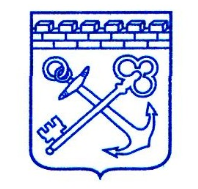 АДМИНИСТРАЦИЯ ЛЕНИНГРАДСКОЙ ОБЛАСТИКОМИТЕТ ПО СТРОИТЕЛЬСТВУПРИКАЗот «___» ноября 2020 года                                                                                    №____       
О  порядке проведения отбора муниципальных образований Ленинградской области для предоставления и расходования субсидии из областного бюджета Ленинградской области бюджетам муниципальных образований Ленинградской области в целях реализации основного мероприятия «Переселение граждан из аварийного жилищного фонда» подпрограммы «Содействие в обеспечении жильем граждан Ленинградской области» государственной программы Ленинградской области «Формирование городской среды и обеспечение качественным жильем граждан на территории Ленинградской области» и утверждении состава комиссии по отбору муниципальных образованийВ целях расселения аварийного жилищного фонда, передаваемого из собственности Ленинградской области в собственность муниципальных образований Ленинградской области и обеспечения граждан жилыми помещениями безопасными для жизнедеятельности, приказываю:1. Утвердить Положение о порядке проведения отбора муниципальных образований Ленинградской области для предоставления и расходования субсидии из областного бюджета Ленинградской области бюджетам муниципальных образований Ленинградской области в целях реализации основного мероприятия «Переселение граждан из аварийного жилищного фонда» подпрограммы «Содействие в обеспечении жильем граждан Ленинградской области»  государственной программы Ленинградской области «Формирование городской среды и обеспечение качественным жильем граждан на территории Ленинградской области» согласно приложению 1 к настоящему приказу.2. Утвердить состав комиссии по отбору муниципальных образований Ленинградской области для предоставления и расходования субсидии из областного бюджета Ленинградской области бюджетам муниципальных образований Ленинградской области в целях реализации основного мероприятия «Переселение граждан из аварийного жилищного фонда» подпрограммы «Содействие в обеспечении жильем граждан Ленинградской области» государственной программы Ленинградской области «Формирование городской среды и обеспечение качественным жильем граждан на территории Ленинградской области» согласно приложению 2 к настоящему приказу.3. Объявить отбор муниципальных образований Ленинградской области в целях предоставления и расходования субсидии из областного бюджета Ленинградской области бюджетам муниципальных образований Ленинградской области в целях реализации основного мероприятия «Переселение граждан из аварийного жилищного фонда» подпрограммы «Содействие в обеспечении жильем граждан Ленинградской области» государственной программы Ленинградской области «Формирование городской среды и обеспечение качественным жильем граждан на территории Ленинградской области» с размещением соответствующего сообщения на официальном сайте комитета по строительству Ленинградской области: http://building.lenobl.ru/ 7 декабря 2020 года.4. Контроль за исполнением настоящего приказа оставляю за собой.Председатель комитетапо строительствуЛенинградской области								 К.Панкратьев УТВЕРЖДЕНОприказом комитета по строительствуЛенинградской областиот «____» ноября 2020 года № ____(приложение  1)ПОЛОЖЕНИЕО порядке проведения отбора муниципальных образований Ленинградской области для предоставления и расходования субсидии из областного бюджета Ленинградской области бюджетам муниципальных образований Ленинградской области в целях реализации основного мероприятия «Переселение граждан из аварийного жилищного фонда» подпрограммы «Содействие в обеспечении жильем граждан Ленинградской области» государственной программы Ленинградской области «Формирование городской среды и обеспечение качественным жильем граждан на территории Ленинградской области»1. Общие положения 	1.1. Положение о порядке проведения отбора муниципальных образований Ленинградской области для предоставления и расходования субсидии из областного бюджета Ленинградской области бюджетам муниципальных образований Ленинградской области в целях реализации основного мероприятия «Переселение граждан из аварийного жилищного фонда» подпрограммы «Содействие в обеспечении жильем граждан Ленинградской области» государственной программы Ленинградской области «Формирование городской среды и обеспечение качественным жильем граждан на территории Ленинградской области» устанавливает процедуру взаимодействия комитета по строительству Ленинградской области (далее - комитет) и муниципальных образований, сроки и порядок представления заявок  и документов и их рассмотрения комиссией по отбору муниципальных образований в целях реализации основного мероприятия «Переселение граждан из аварийного жилищного фонда» подпрограммы «Содействие в обеспечении жильем граждан Ленинградской области» государственной программы Ленинградской области «Формирование городской среды и обеспечение качественным жильем граждан на территории Ленинградской области».1.2. Проведение отбора осуществляется комиссией комитета по проведению  отбора (далее - Комиссия) в соответствии с настоящим Положением.2. Срок приема заявок и проведения отбора2.1. Прием заявок муниципальных образований Ленинградской области осуществляется комитетом с 14 по 18 декабря 2020 года.2.2. На основании результатов оценки заявок по балльной системе Комиссия  рассматривает поступившие заявки, принимает решение о признании муниципальных образований, набравших наибольшее количество баллов (в порядке убывания баллов от большего к меньшему), получателями субсидии и оформляет указанное решение протоколом в течение пяти рабочих дней с даты окончания срока приема заявок.2.3. Комитет формирует предложения по распределению субсидии бюджетам муниципальных образований в течение пяти рабочих дней с даты оформления протокола Комиссии.3. Извещение о проведении отбора3.1. Извещение о проведении отбора размещается на официальном сайте комитета в сети «Интернет», а также направляется в письменной форме в администрации муниципальных образований Ленинградской области.3.2. Извещение о проведении отбора должно содержать следующие сведения:а) полное наименование организатора отбора, его местонахождение, почтовый адрес, контактный телефон и адрес электронной почты;б) основания проведения отбора;в) сроки и адрес приема заявок;г) срок проведения отбора;д) перечень документов и информация, включаемая в заявку;е) контактное лицо для разъяснения вопросов по подготовке и подаче заявок.3.3. Перечень информации и документов, представляемых в составе заявок на основании которых осуществляется отбор, определен пунктом 3.6. Порядка предоставления и распределения субсидии из областного бюджета Ленинградской области бюджетам муниципальных образований Ленинградской области в целях реализации основного мероприятия «Переселение граждан из аварийного жилищного фонда» подпрограммы «Содействие в обеспечении жильем граждан Ленинградской области» (далее – Порядок), 	в рамках Приложения № 7 к государственной программе Ленинградской области «Формирование городской среды и обеспечение качественным жильем граждан на территории Ленинградской области», утвержденной постановлением Правительства Ленинградской области от 14 ноября 2013 года № 407. 4. Предоставление заявок4.1. Заявки муниципальных образований Ленинградской области, на основании которых осуществляется отбор, оформляются в произвольной форме, при этом должны содержать все установленные Порядком документы и информацию.4.2. Изменения в представленные заявки вносятся администрациями муниципальных образований при условии, что соответствующие письменные уведомления поступили в комитет до истечения срока подачи заявок.5. Проведение отбора5.1. Члены Комиссии рассматривают представленные заявки и документы на соответствие требованиям к составу документов, установленных пунктом 3.6. Порядка и на соответствие критериям Порядка, установленным в пункте 3.2. Порядка.5.2. Число членов Комиссии должно быть не менее чем шесть человек. Комиссия правомочна осуществлять свои функции, если на заседании Комиссии присутствует не менее чем пятьдесят процентов от общего числа ее членов. 5.3. Решение комиссии считается принятым, если за него проголосовало большинство присутствующих членов Комиссии. В случае равенства голосов, решающим является голос председательствующего на заседании Комиссии.Решение Комиссии отражается в протоколе, подписываемом председательствующим на заседании Комиссии. Подготовка протокола осуществляется в течение двух рабочих дней со дня проведения заседания Комиссии.5.4. В течение 5 рабочих дней с момента проведения заседания Комиссии протокол заседания размещается на сайте комитета.СОСТАВкомиссии по отбору муниципальных образований Ленинградской области для предоставления и расходования субсидии из областного бюджета Ленинградской области бюджетам муниципальных образований Ленинградской области в целях реализации основного мероприятия «Переселение граждан из аварийного жилищного фонда» подпрограммы «Содействие в обеспечении жильем граждан Ленинградской области» государственной программы Ленинградской области «Формирование городской среды и обеспечение качественным жильем граждан на территории Ленинградской области»УТВЕРЖДЕНприказом комитета по строительствуЛенинградской областиот «____» ноября 2020 года № ____  (приложение  2)Председатель комиссии:Председатель комиссии:Председатель комиссии:ПаршинВиталий Валентинович-- заместитель председателя комитета по строительству Ленинградской областиЧлены комиссии:	Члены комиссии:	Члены комиссии:	ПриставкаИрина Геннадьевна-начальник сектора реализации приоритетных национальных проектов комитета по строительству Ленинградской областиМаксимоваИрина Борисовна-начальник сектора реализации крупных инвестиционных жилищных проектов комитета по строительству Ленинградской областиКалинкин 	Михаил Алексеевич-главный специалист  отдела реализации мероприятий по переселению граждан из аварийного жилищного фонда комитета по строительству Ленинградской областиДубровскаяОльга Андреевна-главный специалист  отдела реализации мероприятий по переселению граждан из аварийного жилищного фонда комитета по строительству Ленинградской областиСекретарь комиссии:Секретарь комиссии:Секретарь комиссии:ЧернышеваАнна Александровна-начальник отдела реализации мероприятий по переселению граждан из аварийного жилищного фонда комитета по строительству Ленинградской области